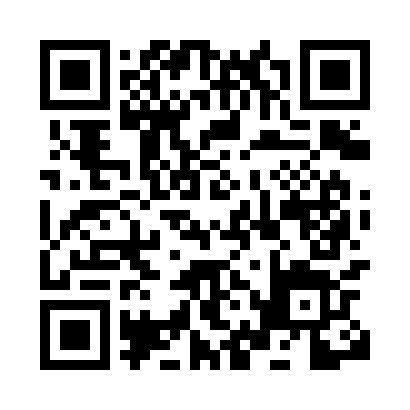 Prayer times for Uaxactun, GuatemalaWed 1 May 2024 - Fri 31 May 2024High Latitude Method: NonePrayer Calculation Method: Muslim World LeagueAsar Calculation Method: ShafiPrayer times provided by https://www.salahtimes.comDateDayFajrSunriseDhuhrAsrMaghribIsha1Wed4:165:3211:563:086:197:312Thu4:155:3211:553:076:197:313Fri4:155:3111:553:076:207:324Sat4:145:3111:553:066:207:325Sun4:135:3011:553:066:207:336Mon4:135:3011:553:056:217:337Tue4:125:2911:553:056:217:348Wed4:115:2911:553:046:217:349Thu4:115:2911:553:056:227:3510Fri4:105:2811:553:056:227:3511Sat4:105:2811:553:066:227:3612Sun4:095:2711:553:076:237:3613Mon4:095:2711:553:076:237:3714Tue4:085:2711:553:086:237:3715Wed4:085:2611:553:096:247:3816Thu4:075:2611:553:096:247:3817Fri4:075:2611:553:106:247:3918Sat4:065:2511:553:106:257:3919Sun4:065:2511:553:116:257:4020Mon4:065:2511:553:116:257:4021Tue4:055:2511:553:126:267:4122Wed4:055:2511:553:136:267:4123Thu4:055:2411:553:136:277:4224Fri4:045:2411:553:146:277:4225Sat4:045:2411:563:146:277:4326Sun4:045:2411:563:156:287:4327Mon4:035:2411:563:156:287:4328Tue4:035:2411:563:166:287:4429Wed4:035:2411:563:166:297:4430Thu4:035:2311:563:176:297:4531Fri4:035:2311:563:176:297:45